ĐƠN PHÚC KHẢO/KHIẾU NẠI ĐIỂM BÀI THIKính gửi:  ……………………………………….Họ tên HSSV: 	Ngày sinh	Mã số HSSV:   	 Lớp: 	  Ngành học:   	Điện thoại:  	Lý do nộp đơn:a/ Phúc khảo bài thi môn:Lý do đề nghị phúc khảo:□ Không thỏa mãn với kết quả điểm do giáo viên chấm □ Lý do khác (mô tả chi tiết):……………………………………………………………...............…………………………………………………………………………………………………………………………………………………………………………………………………………………….b/ Khiếu nại điểm môn:Lý do khiếu nại:□ Điểm công bố trên website không khớp điểm GV đã công bố □ Lý do khác (mô tả chi tiết):……………………………………………………………...............…………………………………………………………………………………………………………………………………………………………………………………………………………………….Trân trọng!KẾT QUẢ CHẤM PHÚC KHẢO/KHIẾU NẠI ĐIỂM BÀI THIa/ Phúc khảo bài thi:b/ Khiếu nại điểm:Phản hồi của Giáo viên giảng dạyPhản hồi của Bộ phận dữ liệuGhi chú: Không nhận phúc khảo bài kiểm tra, khóa luận/ luận văn tốt nghiệp và các môn thi vấn đáp, các môn tổ chức chấm hội đồng.                                              	                                                                            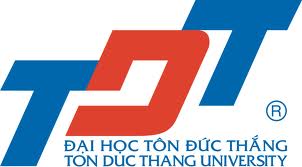 Hướng dẫn:PHÚC KHẢO BÀI THI VÀ KHIẾU NẠI ĐIỂMMã số: HD/T.TCCNTĐT/04/BM01Ban hành lần: 01Ngày hiệu lực: 02/11/2015STTMônNgày thiPhòng thiĐiểm công bố trên website12345STTMônĐiểm hệ số/ Điểm thiĐiểm GV đã công bốĐiểm công bố trên website12345Tp. HCM, ngày …… tháng …… năm ……..Người làm đơn……………………………………STTMônĐiểm trước phúc khảoĐiểm phúc khảoLý do điều chỉnh12345Giáo viên chấm phúc khảo……………………………